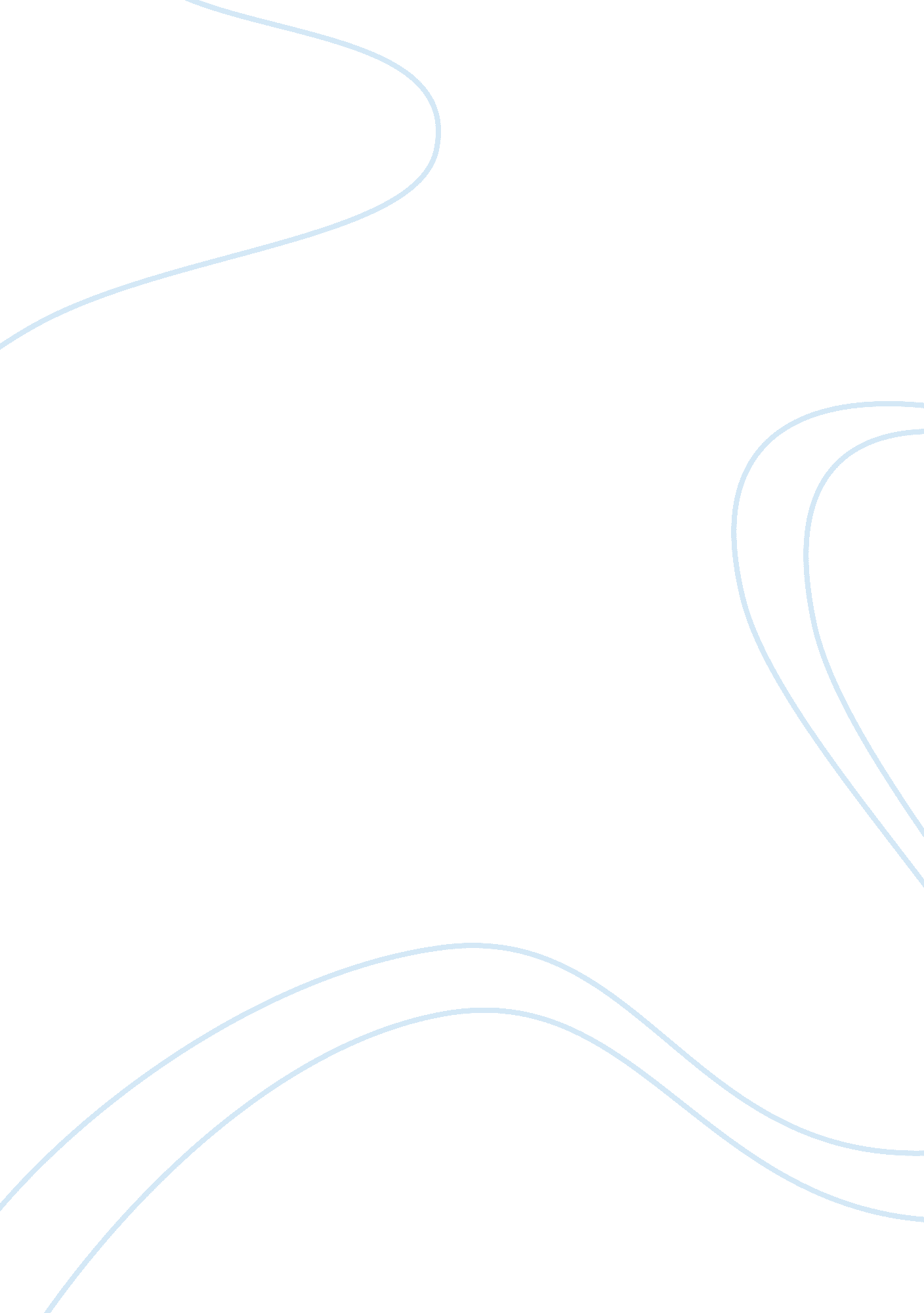 Human resources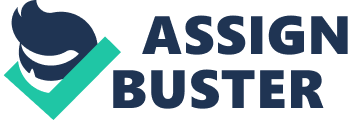 Human ResourcesAll human resources in the business world have their importance to help develop and grow a successful business. The most important human resource that can take a big effect negatively and positively in a company would be training and development. Without proper training and development, the company could not successfully grow. Training and Development not only helps improve any skills that the employee came with but also may introduce new skills and helps improves their performance, increase job knowledge and expands their perspective. With training and development many other skills that an employee many not have entered a company with may be introduced such as ethical skills and safety skills of the company for example, training the employees about the company??™s policies, help subtract any unethical situations the employee may come to, it also help the employee??™s make better decisions that may improve, which gives the company a better image. Not only the employees benefit from training and development, but the consumer does too, when consumers see a positive performance and change, they are more drawn to that company. Thai helps the company develop their competiveness and grow successfully. Employees may face many challenges and fails in a company, without the proper training, they may not know how to handle the situation. There is constant change going on in the world, technologically, financially, there is many trends going on. In order to keep up with these changes constant training is a must such as in computer skills, ethics, communication, safety, and many other aspects of the company. Training and development cause a chain reaction; the company grows depending on the performance of the employee, if the employee does not have training, they are closed to only skills they know of and the company will maintain a constant competiveness. Managers, and other skilled employees that have been with the company for years, has experience with challenges and downfalls the company may have went through, and with the proper training to other employees, they can help contribute towards the company??™s development. Training and Development not only improves employees??™ performance, but the company as well, financially, with improved skills, employees are open to improvising in finding more effective ways to use the company??™s resource which increases productivity. This human resource also help improves performance in using the other human resources in an efficient way to help develop the company, as education increasing the business will grow and investment will increase. With all the positive effects on the company, it also effects the environment surrounding that company and open more job opportunities for others as investments increase. Training and development also increase communication between the employees and the managers and creates diversity and better culture and employees are able to work together , with this; the company brings out a positive look in the environment and attracts many different consumers to carry out business with the company. As the company progresses positively, employees??™ motivation increases, without motivation many of the human resources are not put to play and the company??™s fails to grow successfully and cause many downfalls. Training and Development plays a big role in human resource in many different ways and also plays a role in improvement in the other human resources, if you take out training and development, there will be no improvement in the company, and the company fails to grow. 